PENGEMBANGAN BAHAN AJAR ENGLISH FOR FB SERVICEBERBASIS E-LEARNINGRima Andriani Sari, S.Pd., M.Hum. Drs. I Nyoman Adil, M.A. Made Aryawan Adijaya, S.Pd., M.Pd. Universitas Pendidikan GaneshaAbstractThis research aims at: 1) identifying and analyzing the competencies and topics need to be achieved by students in English for FB Service course, that include developing themes and subthemes to be put in the teaching material, and develop types and forms of assessment to be used in measuring the achievement of each competencies; 2) designing the prototype of the teaching material with e-learning for English for FB Service course; and 3) knowing the quality/validity of the teaching material.The main design of this research was research and development. The significances of this research were to increase students’ understanding in English for FB Service course, develop curriculum and material development, and contribute in developing e-learning in teaching. The research data were analyzed qualitatively. The research result showed that there were 13 competencies needed to be achieved by the students in English for FB Service and there were 13 topics developed. The validity level gained in the test of validation achieved the requirement, that was 90% (very valid) with some improvements.Keywords: teaching material, English for FB Service, e-learningAbstrakPenelitian ini bertujuan untuk: (1) mengidentifikasi dan menganalisis kompetensi-kompetensi dan topik-topik yang harus dicapai oleh mahasiswa dalam pembelajaran English for FB Service yang mencakup mengembangkan tema dan subtema yang dapat dimasukkan ke dalam bahan ajar; dan mengembangkan jenis dan bentuk asesmen yang dapat digunakan untuk mengukur ketercapaian masing-masing kompetensi yang telah dirumuskan; (2) mendesain prototype bahan ajar berbasis e-learning untuk mata kuliah English for FB Service; dan (3) mengetahui kualitas/validitas bahan ajar yang dikembangkan. Desain utama dari penelitian ini adalah penelitian dan pengembangan (Research and Development). Pentingnya dan keutamaan dari penelitian ini, yaitu upaya dalam meningkatkan pemahaman mahasiswa dalam mata kuliah English for FB Service, pengembangan kurikulum dan material development, dan kontribusi dalam pengembangan e-learning dalam pembelajaran. Data penelitian dianalisis secara kualitatif. Hasil penelitian menunjukkan bahwa ada 13 kompetensi yang harus dikuasai mahasiswa dalam pembelajaran English for FB Service dan 13 topik-topik yang dikembangkan, Adapun tingkat validitas yang diperoleh dari hasil uji validasi ahli telah memenuhi syarat validitas, yakni persentase validitas dari ahli adalah  90% (sangat valid) dengan beberapa perbaikan. Kata kunci: bahan ajar, English for FB Service, e-learningPendahuluanMata kuliah English for FB Service adalah salah satu mata kuliah konten pariwisata yang muncul pada semester dua di Program Studi Diploma 3 Bahasa Inggris (Kurikulum 2016). Pemunculan mata kuliah ini di semester dua merupakan revisi kurikulum sebelumnya yang memunculkan MK ini di semester empat dengan nama English for F&B. Mata kuliah English for FB Service memperkenalkan pengetahuan, skill (keterampilan) dan bahasa yang dibutuhkan dalam memberikan pelayanan dalam jasa makanan. Terkait bahasa, mata kuliah ini memiliki tujuan agar mahasiswa dapat mengembangkan empat keahlian berbahasa terutama speaking yang dibutuhkan dalam berkomunikasi dalam memberikan jasa. Secara spesifik, mata kuliah English for FB Service mengkaji kemampuan berbahasa dan berbagai aspek dalam jasa makanan seperti organisasi departemen Food And Beverage, staf dan tanggung jawab masing-masing fungsi, tipe-tipe restauran dan bar, berbagai peralatan dalam penyajian makanan, bagaimana menyiapkan meja makan, dan pengenalan terhadap berbagai jenis makanan dan minuman termasuk bagaimana cara mengolahnya. Mata kuliah ini memiliki peran penting saat mahasiswa terjun ke dalam dunia training, terutama saat mereka tergabung dalam departemen Food and Beverage.Namun, pengembangan bahan ajar mata kuliah ini belum banyak dilakukan. Selama ini dosen pengampu baru sebatas menggunakan buku ajar yang diterbitkan dari luar maupun dalam negeri. Buku ajar yang digunakan antara lain English for Restaurant Waiters (Renee Talalla, 2008) dan English for Professional Waiters (Sutanto Leo, 2002). Selain itu juga digunakan hand out, ringkasan materi, dan materi penyajian dalam bentuk Powerpoint. Bahan cetak lain seperti buku dan modul belum dihasilkan apalagi bahan ajar berupa audio, visual, dan multimedia yang mengintegrasikan Teknologi Informasi dan Komunikasi (TIK). Dari pengamatan selama pelaksanaan mata kuliah ini pada tahun ajaran 2017/2018, dapat dikatakan bahan ajar yang digunakan tidak berkualitas sehingga menyebabkan pencapaian kompetensi pada siswa tidak optimal. Dari wawancara informal dengan mahasiswa yang melakukan training pada departemen Food and Beverage, diketahui bahwa sebelum training, mahasiswa masih harus melakukan orientasi selama dua minggu karena dinilai belum cakap dalam bidang jasa makanan ini.Beberapa bagian yang menjadi sebab bahan ajar tidak berkualitas terletak pada substansi materi dan desain pembelajaran. Dari segi substansi materi, bahan ajar membutuhkan media untuk memperjelas penyampaian pesan. Media juga berfungsi sebagai pengganti skill (keterampilan) yang dibutuhkan dalam memberikan jasa pada departemen Food and Beverage di dalam pembelajaran. Hal ini sangat penting karena tidak semua keterampilan dalam English for FB Service dapat dibawa ke dalam pembelajaran di kelas, misalnya dalam hal menyajikan makanan. Oleh karena itu, untuk menghubungkan pembelajaran di kelas dengan lingkungan sebenarnya, media sangat diperlukan.Desain pembelajaran yang belum optimal juga menjadi permasalahan dalam pengadaan bahan ajar pada mata kuliah ini. Bahan ajar yang berkualitas mampu memuat semua jenis media, baik yang statis maupun dinamis seperti animasi dan video. Bahan ajar yang memiliki kemampuan demikian adalah bahan ajar e-learning. Kemampuan bahan ajar e-learning dalam menyajikan media dinamis merupakan kelebihan yang tidak dimiliki oleh media cetak. Sejalan dengan itu, Rusman (2013) menyatakan bahwa bahan ajar e-learning baik untuk pembelajaran karena memiliki kelebihan yang tidak dimiliki media kertas ataupun media yang lain. Kelebihan tersebut amat penting terutama dalam menyajikan materi English for FB Service.Bahan ajar e-learning dipilih karena memiliki kelebihan dibanding bahan ajar jenis lainnya (Utomo dkk, 2009). Kelebihan pertama, bahan ajar e-learning dapat memadukan antara teks dengan media bergerak seperti animasi dan video. Perpaduan tersebut sangat bermanfaat bagi siswa karena bahan ajar ditampilkan secara utuh dengan kombinasi media yang lebih lengkap daripada bahan ajar cetak. Siswa menjadi lebih mudah memahami karena media bergerak mampu menggambarkan seperti lingkungan sebenarnya. Kelebihan kedua, bahan ajar e-learning dapat dimanfaatkan secara flesksibel. Flesibilitas bahan ajar e-learning yang ditampilkan di dalam web dapat dimanfaatkan tanpa terikat tempat dan waktu. Sejalan dengan hal itu, Plucker (2014) mengungkapkan bahwa situs atau web merupakan ”teks hidup” yang dapat digunakan secara fleksibel sebagai sumber daya pedagogis dalam program mandiri yang berfokus pada kecerdasan. Kelebihan ketiga, pemanfaatan bahan ajar e-learning untuk pembelajaran dapat meningkatkan kualitas belajar siswa. Mamentu (2013) dalam penelitiannya menyebutkan, sebanyak 78,5% siswa dapat meningkatkan kualitas belajar dengan menggunakan bahan ajar e-learning. Hasil tersebut dipengaruhi oleh indikator-indikator yang meliputi: kualitas web, penyajian materi, interaksi program, interaksi user, panduan, desain pembelajaran, dan fasilitas e-learning. Hasil penelitian lain diungkapkan oleh Sudibyo (2013) yang menyatakan bahwa hasil belajar siswa setelah menggunakan Blendspace Blog Education, nilai kognitif siswa cukup meningkat dibandingkan sebelumnya menjadi 76,05%. Kelebihan keempat, bahan ajar e-learning dapat bekerja secara otomatis karena dapat diintegrasikan dengan Learning Management System (LMS). Hal ini karena LMS begitu mudah, fleksibel, dan nyaman. Terkait ini, Morris (2012) mengungkapkan bahwa daya tarik menggunakan LMS adalah metode yang fleksibel dan nyaman dalam memberikan pendidikan online. Berdasarkan penelitian terdahulu, dapat disimpulkan bahwa pengembangan bahan ajar berbasis e-learning dapat meningkatkan kemampuan belajar siswa. Oleh Karena itu diharapkan pengembangan bahan ajar untuk mata kuliah English for FB Service berbasis e-Learning dapat meningkatkan pemahaman siswa.METODE PENELITIANDesain PenelitianDesain penelitian ini merupakan penelitian dan pengembangan (Research and Development). Penelitian ini mengikuti tiga tahap penelitian, yaitu:Tahap pertama yaitu tahap eksplorasi. terdiri dari pengkajian teoritis kompetensi yang harus dicapai mahasiswa dalam pembelajaran English English for FB Service. Pada tahap ini juga dilakukan analisis dan kajian topik-topik yang akan dikembangkan dalam bahan ajar yang disusun. Bahan-bahan kajian diperoleh melalui telaah kurikulum, tujuan pembelajaran English for FB Service, konsultasi dengan ahli pembelajaran English for FB Service, dan kajian literature atau pustaka-pustaka terkait.Tahap kedua yaitu tahap pengembangan prototype bahan ajar,  terdiri dari penyusunan dan pengembangan bahan ajar melalui pengembangan topik pembelajaran, menentukan aktivitas atau tugas-tugas dan latihan-latihan yang dikerjakan mahasiswa yang dapat mengukur ketercapaian kompetensi yang telah dirumuskan. Tahap ketiga yaitu tahap validasi bahan ajar oleh pakar. Tahap uji ahli ini dilaksanakan untuk mendapat masukan atau saran terhadap substansi isi bahan ajar yang telah dihasilkan. Setelah divaluasi oleh tim ahli, bahan ajar kemudian direvisi.Subjek dan Objek Penelitian Subyek penelitian ini terdiri dari tiga subjek penelitian yang berbeda. Pertama, subyek penelitian ini adalah literatur yang berhubungan dengan mata kuliah English for FB Service, yaitu kurikulum, silabus serta tujuan pembelajaran yang memberikan informasi tentang kompetensi yang harus dikuasai oleh mahasiswa. Kedua, subjek penelitian adalah para pakar atau ahli yang menguasai bidang English for FB Service yang akan memberikan masukan terhadap substansi bahan ajar. Ketiga, subyek penelitian adalah mahasiswa yang sedang mengambil mata kuliah English for FB Service. Sedangkan obyek penelitian ini adalah bahan ajar English for FB Service berbasis e-learning yang akan dikembangkan.Metode Pengumpulan Data	Metode pengumpulan data secara triangulasi digunakan dalam penelitian ini. Hal ini dilakukan untuk menjamin validitas data yang dikumpulkan. Metode yang digunakan, yaitu observasi, wawancara dan penyebaran daftar pertanyaan. Instrumen yang digunakan untuk mengumpulkan data adalah lembar observasi, pedoman wawancara dan cek list untuk validasi konten bahan ajar oleh pakar. Pengembangan instrumen yang digunakan dalam penelitian ini mengacu pada teori pengembangan bahan ajar English English for FB Service berbasis e-learning.Penelitian ini menggunakan validasi proses yang dilakukan melalui Focus Group Discussion (FGD). Sementara konten dari produk yang berupa bahan ajar di validasi oleh pakar fonologi menggunakan formula Gregory.Analisis DataDalam penelitian ini, data kualitatif akan dianalisis secara deskriptif. Tujuan penelitian yang pertama, yaitu mengidentifikasi dan menganalisis kompetensi-kompetensi dan topic-topik yang harus dicapai oleh mahasiswa dalam pembelajaran English English for FB Service. Data dikumpulkan melalui observasi, wawancara dan analisis dokumen. Data yang dikumpulkan dianalisis secara deskriptif. Untuk mencapai tujuan kedua penelitian, yaitu mengembangkan prototype bahan ajar berbasis e-learning untuk mata kuliah English for FB Service  yang, data juga dikumpulkan melalui wawancara dan studi dokumen. Data yang diperoleh dianalisis secara deskriptif.Langkah berikutnya yang dilaksanakan adalah untuk mencapai tujuan penelitian, yaitu mengetahui kualitas/validitas bahan ajar English for FB Service berbasis e-learning melalui uji validitas konten yang dilalukan oleh pakar. Bahan ajar yang dihasilkan awalnya akan divalidasi melalui Fokus Group Discussion (FGD) dan selanjutnya divalidasi secara konten menggunakan instrumen cek list dan dianalisis secara deskriptif menggunakan formula GregoryHasil Penelitian dan Pembahasan Tujuan umum penelitian ini adalah untuk mengembangkan bahan ajar English for FB Service berbasis e-learning. Adapun tujuan khusus dari penelitian ini yang dilaksanakan, yaituMengidentifikasi dan menganalisis kompetensi-kompetensi dan topik-topik yang harus dicapai oleh mahasiswa dalam pembelajaran English for FB Service. Ini mencakup:Mengembangkan tema dan subtema yang dapat dimasukkan ke dalam bahan ajarMengembangkan jenis dan bentuk asesmen yang dapat digunakan untuk mengukur ketercapaian masing-masing kompetensi yang telah dirumuskan.2. Mendesain prototype bahan ajar berbasis e-learning untuk mata kuliah English for FB Service.3. Mengetahui kualitas/validitas bahan ajar yang dikembangkan.Hasil Identifikasi Kompetensi yang Harus Dicapai Mahasiswa dalam Mata Kuliah English for FB ServiceHasil identifikasi tentang kompetensi yang harus dicapai oleh mahasiswa dalam mat kuliah English for FB Service dilakukan salah satunya melalui telaah kurikulum Prodi Bahasa Inggris Diploma-3 yang tercantum dalam buku Pedoman Studi Program Sarjana dan Diploma Fakultas Bahasa dan Seni Universitas Pendidikan Ganesha tahun 2016. Dalam kurikulum tersebut tercantum bahwa mata kuliah English for FB Service merupakan salah satu mata kuliah yang termasuk dalam kelompok Mata Kuliah Kompetensi Dasar dengan beban sebanyak 2 sks.Setelah proses analisis kurikulum dilaksanakan, tim peneliti juga menelaah beberapa literatur yang berkaitan dengan pembelajaran English for FB Service diantaranya, yaitu menelaah silabus serta beberapa buku ajar yang telah digunakan sebelumnya dalam pelaksanaan perkuliahan. Beberapa bahan ajar yang ditelaah, yakni English for Restaurant Waiters (Renee Talalla, 2008) dan English for Professional Waiters (Sutanto Leo, 2002),   yang dilanjutkan dengan diskusi dengan tim ahli dalam bidang FB Service untuk mendapat masukan tentang pengembangan bahan ajar English for FB Service.    Di samping masukan ahli, tim peneliti juga melakukan analisis kebutuhan dengan menelaah masukan dari mahasiswa yang telah mengikuti pembelajaran semester sebelumnya. Analisis kebutuhan ini dilakukan melalui wawancara. Adapun hasil dari telaah kurikulum, silabus pembelajaran English for FB Service, telaah literatur seperti bahan ajar yang selama ini digunakan dan diskusi dengan tim ahli di bidang FB Service serta masukan dari mahasiswa dirangkum dalam sebuah daftar kompetensi yang harus dicapai dalam mata kuliah English for FB Service. Dengan didaftarnya kompetensi-kompetensi yang perlu dicapai oleh mahasiswa dalam mengikuti perkuliahan tersebut, tim peneliti kemudian menuliskan deskripsi mata kuliah (course description) serta  menyusun tujuan mata kuliah (course objectives) seperti yang tercantum dalam Tabel 01.Tabel 01 Kompetensi, deskripsi serta tujuan perkuliahan English for FB Service	Kompetensi-kompetensi yang harus dicapai oleh mahasiswa dalam pembelajaran English for FB Service serta deskripsi mata kuliah dan tujuan perkuliahan yang telah disusun kemudian diekspor ke Blendspace dengan alamat website https://www.tes.com/lessons/dashboard. Adapun tampilan kompetensi dasar, deskripsi mata kuliah dan tujuan pembelajaran dituangkan dalam silabus pembelajaran English for Food and Beverage Service yang dalam Blendspace terlihat seperti pada Gambar 01.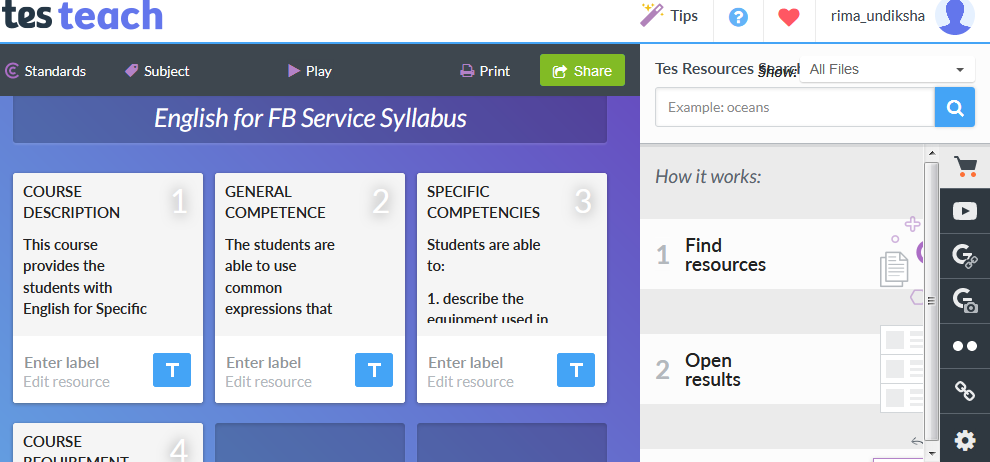 Gambar 01 English for FB Service course syllabusTopik-topik yang Dikembangkan dalam Bahan Ajar English for FB Service Dengan didaftarnya kompetensi yang perlu dicapai mahasiswa serta telah ditulisnya deskripsi mata kuliah dan disusunnya tujuan pembelajaran, maka adapun topik-topik yang akan dikembangkan dalam bahan ajar English for FB Service berbasis e-learning serta aktivitas atau tugas-tugas dan latihan-latihan yang dikerjakan mahasiswa yang dapat mengukur ketercapaian kompetensi yang telah dirumuskan dapat diamati pada Tabel 02.Tabel 02 Topik dan aktivitas mahasiswa dalam mata kuliah English for FB ServiceTopik-topik yang dikembangkan dalam dalam bahan ajar English for FB Service juga di transfer ke dalam Blendspace dengan alamat web https://www.tes.com/lessons/my-lessons dengan tampilan seperti yang terlihat dalam Gambar 02.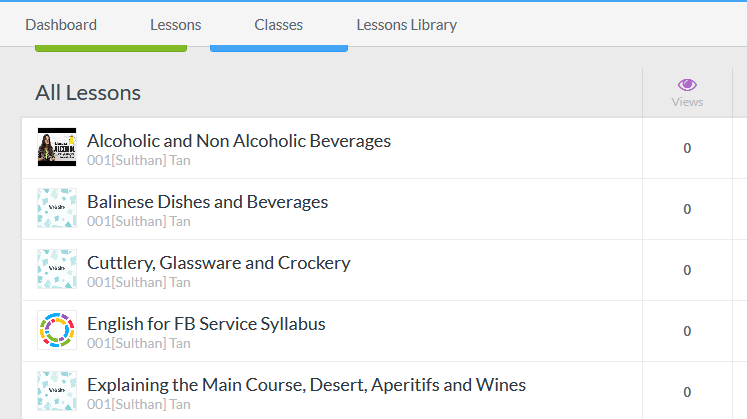 Gambar 02 Topik-topik pembelajaran English for FB Service dalam BlendspaceUji Validasi Konten oleh PakarTahap ketiga dalam tiga tahap penelitian yaitu tahap validasi bahan ajar oleh pakar. Tahap uji ahli ini dilaksanakan untuk mendapat masukan atau saran terhadap substansi isi bahan ajar yang telah dihasilkan. Setelah divaluasi oleh tim ahli, bahan ajar e-learning kemudian direvisi.Uji validitas bahan ajar yang dihasilkan dilakukan melalui uji validitas konten  dilaksanakan oleh dua orang ahli dalam bidang Food and Beverage. Hasil uji validitas konten kemudian dianalisa menggunakan formula Gregory. Adapun indikator yang digunakan dalam menilai kualitas bahan ajar e-learning yang dihasilkan, yakni:Struktur bahan ajar e-learning, yang terdiri dari konsistensi antara materi dan kompetensi dasar.Organisasi penyajian buku ajar, terdiri atas sistematika penyajian, kegiatan yang disajikan, materi berupa video maupun ppt yang disajikan dalam Blendspace yang disajikan membantu pemahaman siswa dalam bidang Food and Beverage, dan kesesuaian uraian kegiatan mahasiswa dan dosen untuk setiap tahap pembelajaran.Aspek bahasa, terdiri atas penggunaan bahasa yang menggunakan bahasa Inggris yang baik. Baik dari segi penggunaan gramatika maupun pilihan kosakata. Bahasa yang digunakan sesuai dengan tingkat pemahaman dan kemampuan berbahasa mahasiswa, dan bahasa yang digunakan komunikatif dan mudah dipahami. Penentuan validitas konten yang diperoleh berdasarkan penilaian pakar dimasukkan ke dalam table Gregory.Tabel 03 Tabel Gregory Instrumen Bahan Ajar E-Learning	Table 4.3 menggambarkan bahwa bagian D menunjukkan sembilan butir dari sepuluh butir instrumen dinyatakan relevan oleh kedua pakar yang menilai isi bahan ajar yang dihasilkan. Sementara ada satu butir aspek yang dinilai terdapat dalam bagian B yang mengindikasikan adanya perbedaan pandangan antara pakar 1 dan pakar 2. Pakar 1 menganggap bahwa butir tersebut relevan dan pakar dua menganggap tidak relevan. Butir instrument yang dipermasalahkan oleh pakar dua adalah bentuk latihan perlu lebih variatif. Dengan demikian tingkat validitas yang diperoleh dari hasil uji validasi ahli, yakni persentase validitas dari ahli adalah  90% (sangat valid). 	Adapun saran perbaikan yang diperoleh dari hasil uji validitas konten yang dilakukan oleh dua pakar dapat diuraikan sebagai berikut:Membuat latihan-latihan untuk mahasiswa yang lebih bervariasi.Menambah latihan dan contoh-contoh yang dianggap perlu.PenutupSimpulanHasil penelitian menghasilkan kesimpulan bahwa kompetensi yang harus dikuasai mahasiswa dalam pembelajaran English for FB Service adalah 1) Students are able to use common expressions that recur constantly in restaurant work; 2) Students are able to demonstrate knowledge, skills and understanding required by waiters/waitresses in restaurants; 3) Students are able to describe the equipment used in food and beverage service; 4) Students are able to demonstrate basic knowledge of cooking methods; 5) Students are able to explain various food served in restaurants (seafood, poultry and meat; 6) Students are able to describe non alcoholic and alcoholic beverages; 7) Students are able to demonstrate skills in napkin folding; 8) Students are able to demonstrate table setting skills and methods used in the restaurant; 9) Students are able to explain sequence of service in restaurants; 10) Students are able to demonstrate skills in seating guest and taking orders; 11) Students are able to demonstrate skills in serving the food; 12) Students are able to explain the main course and desert and aperitifs and wines; dan 13) Students are able to  present the check/bill and perform closing Sedangkan topik-topik yang dikembangkan, yakni: 1) Cutlery/glassware/crockery; 2) Cooking methods; 3) Food: Seafood/poultry/meat; 4) Beverages: non-alcoholic and alcoholic; 5) Balinese dishes and beverages; 6) Napkin folding; 7) Table set up for breakfast and lunch; 8) Table set up for dinner; 9) Sequence of service; 10) Seating guest and taking orders; 11) Serving the food; 12) Explaining the main course and desert and aperitifs and wines; dan 13) Presenting the check/bill and closing.Adapun tingkat validitas yang diperoleh dari hasil uji validasi ahli telah memenuhi syarat validitas, yakni persentase validitas dari ahli adalah  90% (sangat valid) dengan beberapa perbaikan. Daftar PustakaCelce-Murcia. 2001. Teaching English as a Second or Foreign :3rd Edition. New York: Heinle & Heinle.Butcher, Christopher, Clara Davies, dan Melissa Highton. 2006. From Module Outline to Effective Teaching. New York: Routledge, 2006.Kitao, Doshisha Kenji and Doshisha S. Kathleen Kitao, Selecting and Developing Teaching/Learning Materials, 2009, p. 4, (http://iteslj.org/Articles/Kitao-Materials.html). Diakses pada tanggal 27 Februari 2018.Gall, Meredith D, Joyce P. Gall and Walter R. Borg. 2003. Educational Research. New York: Pearson Education Inc.Hernawan, Asep Hery., Permasih;  Laksmi, Dewi. 2012. Pengembangan Bahan Ajar. www.file-upi.edu. Diakses pada tanggal 23 Februari 2018.Mamentu, F. Y. 2013. Pengaruh Penggunaan media Pembelajaran Online Blendspace Terhadap hasil Belajar Siswa Kelas XI Pada Mata Pelajaran TIK Di SMAN 1 Tondano. Jurnal Ilmiah  Engineering and Education, Vol 1, No 4, (Online). http://ejournal.unima.ac.id/index.php/Fatek/article/view/1485), diakses 25 Februari 2018.Plucker, J. A., & Esping, A. 2014. Developing and maintaining a website for teaching and learning about intelligence. Intelligence 42: 171+. Gale Education, Religion and Humanities Lite Package, (Online), http://go.galegroup.com/ps/i.do?id=GALE%7CA 355504928&v=2.1&u=ptn058&it=r&p=SPJ.SP01&sw=w&asid=f0f401c348fe7c727c0b95b2e68f3723), diakses 27 Februari 2018.Prastowo,  Bambang Nurcahyo. ‘Memilih e-Learning System’. Di akses dari http://www.dikti.go.id/index.php?option=com_content&task=view&id=69&Itemid=1&date=2037-06-01Rusman. 2013. Model-Model Pembelajaran: Mengembangkan Profesionalisme Guru. Jakarta: Rajawali Press.Sudibyo, W. 2013. Penggunaan Media Pembelajaran Fisika dengan ELearning Berbasis Blendspace Blog Education Pada Materi Alat Optik untuk Meningkatkan Respons Motivasi dan Hasil Belajar Siswa Di SMPN 4 Surabaya. Jurnal Inovasi Pendidikan Fisika Vol. 02 No. 03 Tahun 2013, 187.Tomlinson, Brian. 1998. Materials Development in Language Teaching. U. K: Cambridge University Press.Tomlinson, Brian. 2012. Materials Development for Language Learning and Teaching. www. journals.cambridge.org. Vol 45/issue 02 April 2012,pp 143-179. Diakses pada tanggal 10 Oktober 2018. Wahyu Purnomo. ‘Perkembangan eLearning di Indonesia’. Diakses dari https://wahyupur.wordpress.com/2009/10/19/perkembangan-e-learning-di-indonesia/Yaumi, Muhammad. 2012. Pengembangan Bahan Ajar English for Specific Purpose Berbasis TIK. Lentera Pendidikn. Volume 15, Nomor 2, Desember 2012, 144-160. http://www.uin-alaudin.ac.id. Diakses pada tanggal 6 September 2018. http://id.wikipedia.org/wiki/Pembelajaran_elektronikhttp://elearning.gunadarma.ac.id/index.php?option=com_content&task=view&id=10http://www.lampungpost.com/cetak/berita.php?id=2007011001441746http://elearning.unpar.ac.id/http://www.moodle.org/sitesBasic CompetenceCourse DescriptionCourse ObjectivesStudents are able to use common expressions that recur constantly in restaurant work Students are able to demonstrate knowledge, skills and understanding required by waiters/waitresses in restaurants Students are able to describe the equipment used in food and beverage serviceStudents are able to demonstrate basic knowledge of cooking methods Students are able to explain various food served in restaurants (seafood, poultry and meat)Students are able to describe non alcoholic and alcoholic beveragesStudents are able to demonstrate skills in napkin folding Students are able to demonstrate table setting skills and methods used in the restaurantStudents are able to explain sequence of service in restaurantsStudents are able to demonstrate skills in seating guest and taking ordersStudents are able to demonstrate skills in serving the foodStudents are able to explain the main course and desert and aperitifs and wines Students are able to  present the check/bill and perform closing This course provides the students with ESP in food and beverage service, especially to develop the oral performance. This course also develops the knowledge, skills and understanding required by the students to become professional waiters or waitresses. Various food and beverage service techniques and effective customer service skills and attitudes will be developed and practiced. Be able to use common expressions that recur constantly in restaurant work Be able to demonstrate knowledge, skills and understanding required by waiters/waitresses in restaurants Describe the equipment used in food and beverage serviceDemonstrate basic knowledge of cooking methods Explain various food served in restaurants (seafood, poultry and meat)Describe non alcoholic and alcoholic beveragesDemonstrate skills in napkin folding Demonstrate table setting skills and methods used in the restaurantExplain sequence of service in restaurantsDemonstrate skills in seating guest and taking ordersDemonstrate skills in serving the foodBe able to explain the main course and desert and aperitifs and wines Present the check/bill and perform closing No.TopicLearning Experience/Activities1Cutlery/glassware/crockery 1. acquaint with the equipment terms to be used in the FB Service1Cutlery/glassware/crockery 2. identify types of cutlery, glassware and crockery1Cutlery/glassware/crockery 3. know the function of each types of cutlery, glassware and crockery2Cooking methods 1. know the different method of cooking2Cooking methods 2. watch videos about  each cooking methods2Cooking methods 3Food: Seafood/poultry/meat1. know the different types of food for seafood, poultry and meat3Food: Seafood/poultry/meat2. distinguish each types of food4Beverages: non-alcoholic and alcoholic41. learn non alcoholic and alcoholic beverages42. watch videos of alcoholic and non alcoholic beverages43. categorize the beverages based on alcoholic and non alcoholic45Balinese dishes and beverages 1. learn Balinese dishes and beverages5Balinese dishes and beverages 2. watch videos on Balinese dishes and beverages5Balinese dishes and beverages 3. provide other examples dishes and beverages in Bali5Balinese dishes and beverages 4. mention the cooking methods in each dishes examples6Napkin folding1. learn napkin folding2. watch videos about napkin folding3. demonstrate the skill in napkin folding6Napkin folding7Table set up for breakfast and luchs1. learn table up for breakfast and luch 7Table set up for breakfast and luchs2. watch videos on table set up for breakfast and luch7Table set up for breakfast and luchs3. practice setting up table for breakfast and luch7Table set up for breakfast and luchs4. provide their own videos on setting up table for breakfast and luch8Table set up for dinner1. learn table set up for dinner from videos2. distinguish between table set up for breakfast, luch and dinner8Table set up for dinner3. provide examples of food served for different table set up for dinner9Sequence of service1. learn sequence of service for serving guests at restaurants2. watch videos of sequence of service at restaurants9Sequence of service1011Seating guest and taking orders1. learn how to seat guests and take ordersfrom videos10112.  practice using the expressions of seating guests and take orders10113.  practice seating guest and take orders 1011Serving the food1. learn how to serve the food from videos2. practice using the expressions of serving the food3. practice serving the food12Explaining the main course and desert and aperitifs and wines1. learn how to sexplain the main course and desert, aperitifs and wines2. practice using the expression used in explaining them all3. practice to explain them all12Explaining the main course and desert and aperitifs and wines13Presenting the check/bill and closing1. learn to present the check or bill and closing2. watch videos about it3. demonstrate the ability in presenting the check/bill and closingJudge 1Judge 1Not relevantRelevantJudge 2Not relevantA (0)B (1)Judge 2RelevantC (0)D (9)